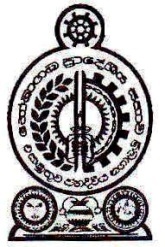 හෝමාගම ප්‍රාදේශීය සභාව2022.03.31 දින පෙ.ව.10.00ට රැස්වූ කාර්මික සේවා කාරක සභා වාර්තාවසැ.යු. :- මෙහි පහත සඳහන් නිර්දේශයන් පිළිබඳ සංශෝධන හා අනුමැතීන් 2022.04.21 වන දින මහ සභා වාර්තාවේ හි සඳහන් වන බව කාරුණිකව සලකන්නපැමිණිම :-සභාපති  	          01. ගරු ප්‍රා.ස.මන්ත්‍රී	- එච්.පී.රංජිත් නිහාල් මහතාසාමාජිකයින්  :-          02. ගරු ප්‍රා.ස.මන්ත්‍රී	- ජේ.ඒ.ප්‍රියන්ත පුෂ්ප කුමාර මහතා          03. ගරු ප්‍රා.ස.මන්ත්‍රීනී	- ජී.කේ.ටමනී ලංකා ප්‍රසාදිනී මහත්මිය                                  04. ගරු ප්‍රා.ස.මන්ත්‍රී 	- කොතලාවලගේ කීර්තිලතා මහත්මිය                                     05. ගරු ප්‍රා.ස.මන්ත්‍රී	- කත්‍රි ආරච්චිගේ රූපසේන මහතා                                  06. ගරු ප්‍රා.ස.මන්ත්‍රි	- ටී.හර්බට් කරුණාරත්න මහතා	 07. ගරු ප්‍රා.ස.මන්ත්‍රීනී	- පී.දමයන්තා බන්දුමතී ගුණවර්ධන මහත්මිය	 08. ගරු ප්‍රා.ස.මන්ත්‍රීනී	- එස්.කේ.ඒ.නීලා කාන්ති මහත්මිය	 09. ගරු ප්‍රා.ස.මන්ත්‍රී	- නිර්මල සුඛිත් හපුආරච්චි මහතානොපැමිණීම:-            10. ගරු ප්‍රා.ස.මන්ත්‍රී	- කේ.ඩි.කමල් චන්දන මහතා		          11. ගරු ප්‍රා.ස.මන්ත්‍රි	- කේ.ඒ.චමින්ද ප්‍රියදර්ශන කුරුප්පු ආරච්චි මහතා		          12. ගරු ප්‍රා.ස.මන්ත්‍රීනී	- ලියනගේ කුමුදුනී රේණුකා මහත්මිය		නිලධාරින්:-	          01.ලේකම්		        - කේ.බී.ටී.කේ.ගුණතිලක මිය		          	          02.වැඩ අධිකාරි		        - ඩබ්.ඒ.පී.විජේකාන්ත මහතා		          03. කළ. සේවා නිලධාරී          - පී.ජී.ප්‍රියංගනී මිය		          04. විදුලි පරිපාලක                  - මනෝජ් නිශ්ශංක මහතා		                      05. එච්.ඒ.ජයරත්න මහතා01. පහත සඳහන් ව්‍යාපෘති ඇස්තමේන්තු පිළිගෙන අනුමත කිරීම සඳහා ඉදිරිපත් කර තිබුණි.02.	සියඹලාගොඩ උතුර සිසිල් සෙවන ක්‍රීඩාංගනයට සෝලා විදුලි බුබුළු 05ක් සහ සියඹලාගොඩ නලින්ප්‍රිය මාවතට සෝලා විදුලි පහන් දෙකක් ලබාදෙන ලෙස ගරු ප්‍රා.ස.මන්ත්‍රී උඩුවනගේ දොන් මහින්ද මහතා විසින් ඉල්ලීම් ලිපියක් යොමු කර තිබුණි. ඒ පිළිබඳව සලකා බලන ලද කාරක සභාව විසින් ගරු මන්ත්‍රීතුමන්ගේ ඉල්ලීම පරිදි සියඹලාගොඩ උතුර සිසිල් සෙවන ක්‍රීඩාංගනයට සෝලා විදුලි බුබුළු 05ක් සහ සියඹලාගොඩ නලින්ප්‍රිය මාවතට සෝලා විදුලි පහන් දෙකක් ලබා දීම සුදුසු යැයි නිර්දේශ කරන ලදී.03.	කුඩමාදුව ග්‍රාමසේවා කොට්ඨාශයේ ද විලේජ් නිවාස සංකීර්ණයට යන මාර්ගයේ අනතුරුදායක ස්ථාන දෙකක් ඇති හෙයින් ඒ සඳහා පැති කණ්නාඩි දෙකක් ලබාදෙන ලෙස ගරු ප්‍රා.ස.මන්ත්‍රී උඩුවනගේ දොන් මහින්ද මහතා විසින් ඉල්ලීම් ලිපියක් යොමු කර තිබුණි. ඒ පිළිබඳව සලකා බලන ලද කාරක සභාව විසින් ගරු මන්ත්‍රීතුමන්ගේ ඉල්ලීම පරිදි කුඩමාදුව ග්‍රාමසේවා කොට්ඨාශයේ ද විලේජ් නිවාස සංකීර්ණයට යන මාර්ගයේ ඇති අනතුරුදායක ස්ථාන දෙක සඳහා පැති කණ්නාඩි දෙකක් සවි කිරීම සුදුසු යැයි නිර්දේශ කරන ලදී.04.	පිටිපන දකුණ ප්‍රසන්නපුර ප්‍රාදේශීය සභාව විසින් පවරාගත් ඉඩමට සෝලාපවර් විදුලි පහන් 4ක් ලබාදෙන ලෙස ගරු ප්‍රා.ස.මන්ත්‍රී කත්‍රි ආරච්චිගේ රූපසේන මහතා විසින් ඉල්ලීම් ලිපියක් යොමු කර තිබුණි. ඒ පිළිබඳව සලකා බලන ලද කාරක සභාව විසින් ගරු මන්ත්‍රීතුමන්ගේ ඉල්ලීම පරිදි පිටිපන දකුණ ප්‍රසන්නපුර ප්‍රාදේශීය සභාව විසින් පවරාගත් ඉඩමට සෝලාපවර් විදුලි පහන් 4ක් ලබා දීම සුදුසු යැයි නිර්දේශ කරන ලදී.05.	2022 පෙබරවාරි මාසයන්හි වෑතර ප්‍රිමික්ස් අංගනයෙහි නිෂ්පාදන හා මාර්ගවලට යෙදීම් පිළිබඳ වාර්තාව කාරක සභාව වෙත දැන ගැනීම සඳහා යොමු කර තිබුණි. 	     ඒ අනුව පෙබරවාරි මස නිෂ්පාදනය කල ප්‍රමාණය 	- කියුබ් 15.82  පසුගිය මස ඉතිරි ප්‍රමාණය  				- කියුබ් 4.65මෙම මස මාර්ගවලට යෙදවූ  ප්‍රමාණය     		- කියුබ් (13)මෙම මස ඉතිරි ප්‍රමාණය 				- කියුබ් 7.472022 පෙබරවාරි මස වෑතර ප්‍රිමික්ස් අංගනයෙහි නිෂ්පාදන හා මාර්ගවලට යෙදීම් වාර්තාව සභාවේ  දැන ගැනීම සඳහා ඉදිරිපත් කරනු ලැබීය.06.	590/ඒ සෝමාලංකාර මාවතට සම්බන්ධ අතුරු මාර්ගය සංවර්ධනය සඳහා ඇස්තමේන්තු මුදල රු.ලක්ෂ 06ක මුදල පිළිගෙන ක්‍රියාත්මක කිරීම සඳහා යෝජනා කරමින් ගරු ප්‍රාදේශීය සභා මන්ත්‍රී කේ.කොතලාවල මහත්මිය විසින් ඉල්ලීමක් යොමු කර තිබුණි. ඒ පිළිබඳව සලකා බලන ලද කාරක සභාව විසින් ඉහත සඳහන් ව්‍යාපෘති යෝජනාව සහ ඇස්තමේන්තුව පිළිගෙන  සභා අරමුදල් යොදවා ඉටු කිරීමට සුදුසු බවට අනුමත කරන ලදී.                    07.		නියඳගල 499/ඒ විද්‍යා කීර්ති විදුහල ඉදිරිපිට ප්‍රධාන මාර්ගයේ අනතුරුදායක වංගුව සඳහා සුදුසු පරිදි   සුදු ඉරි යොදා හෝ අනතුරු බව හැඟවීමට සභාව මඟින් කටයුතු යෙදිමට යෝජනා කරමින් ගරු ප්‍රාදේශීය සභා මන්ත්‍රී කේ.කොතලාවල මහත්මිය විසින් ඉල්ලීමක් යොමු කර තිබුණි.ඒ පිළිබඳව සලකා බලන ලද කාරක සභාව විසින් නියඳගල 499/ඒ විද්‍යා කීර්ති විදුහල ඉදිරිපිට ප්‍රධාන මාර්ගයේ අනතුරුදායක වංගුව සඳහා අනතුරු බව හැඟවීමට අවශ්‍ය පියවර ගන්නා ලෙසට මාර්ග සංවර්ධන අධිකාරියට දැනුම් දීමට සුදුසු බවට නිර්දේශ කරන ලදී.08.	කහතුඩුව දකුණ සැනසුම ටෙරස් මාර්ගය සඳහා රු.720,000/- ක ඇස්තමේන්තුව පිළිගෙන සංවර්ධනය කිරීම සුදුසු යැයි යෝජනා කරමින් ගරු ප්‍රාදේශීය සභා මන්ත්‍රී කේ.සමන්ත කුමාර මහතා විසින් ඉල්ලීමක් යොමු කර තිබුණි. ඒ පිළිබඳව සලකා බලන ලද කාරක සභාව විසින් ඉහත සඳහන් ව්‍යාපෘති යෝජනාව සහ ඇස්තමේන්තුව පිළිගෙන  සභා අරමුදල් යොදවා ඉටු කිරීමට සුදුසු බවට අනුමත කරන ලදී.                    09.	කහතුඩුව දකුණ සමඟි මාවත මාර්ගය රු.460,000/-ක ඇස්තමේන්තුව පිළිගෙන සංවර්ධනය කිරීම සුදුසු යැයි යෝජනා කරමින් ගරු ප්‍රාදේශීය සභා මන්ත්‍රී කේ.සමන්ත කුමාර මහතා විසින් ඉල්ලීමක් යොමු කර තිබුණි. ඒ පිළිබඳව සලකා බලන ලද කාරක සභාව විසින් ඉහත සඳහන් ව්‍යාපෘති යෝජනාව සහ ඇස්තමේන්තුව පිළිගෙන  සභා අරමුදල් යොදවා ඉටු කිරීමට සුදුසු බවට අනුමත කරන ලදී.                    10.	කහතුඩුව වෙනිවැල්කොළ පාසැල් මාවත කන්දගහකනත්ත මාර්ගය රු.2,000,000/- ඇස්තමේන්තු පිළිගෙන සංවර්ධනය කිරීම සුදුසු යැයි යෝජනා කරමින් ගරු ප්‍රාදේශීය සභා මන්ත්‍රී කේ.සමන්ත කුමාර මහතා විසින් ඉල්ලීමක් යොමු කර තිබුණි. ඒ පිළිබඳව සලකා බලන ලද කාරක සභාව විසින් ඉහත සඳහන් ව්‍යාපෘති යෝජනාව සහ ඇස්තමේන්තුව පිළිගෙන  සභා අරමුදල් යොදවා ඉටු කිරීමට සුදුසු බවට අනුමත කරන ලදී.                    11.		ඕවිටිගම ග්‍රා.නි.වසමට අයත් ඕවිටිගම කජුගහයටදෙණිය දඹගොල්ලවත්ත මාර්ගය හා අතුරු මාර්ගය අලුත්වැඩියා කිරීමට (රුපියල් ලක්ෂ 2,500,000/-) ගරු ප්‍රාදේශීය සභා මන්ත්‍රීනී ඩබ්.එච්.ධනුෂ්කා උදේශී ගුණරත්න මහත්මිය ඉල්ලීමක් යොමු කර තිබුණි.ඒ පිළිබඳව සලකා බලන ලද කාරක සභාව විසින් මෙම බලප්‍රෙද්ශයට අයත් මාර්ගයක්ද යන්න තහවුරු වන්නේ නම් පමණක් ගරු ප්‍රාදේශීය සභා මන්ත්‍රීනී ඩබ්.එච්.ධනුෂ්කා උදේශී ගුණරත්න මහත්මිය ඉල්ලීමක් ඕවිටිගම ග්‍රා.නි.වසමට අයත් ඕවිටිගම කජුගහයටදෙණිය දඹගොල්ලවත්ත මාර්ගය හා අතුරු සභා අරමුදලක් යොදා මාර්ගය අලුත්වැඩියා කිරීමටත් ඒ සඳහා රු. ලක්ෂ 2,500,000.00 ක ඇස්තමේන්තු පිළිගැනීමටත් සුදුසු බවට නිර්දේශ කරන ලදී.12.		ගරු ප්‍රාදේශීය සභා මන්ත්‍රීනී එස්.කේ.ඒ.නීලා කාන්ති මහත්මිය විසින් පහත සඳහන් යෝජනා කාරක සභාවේ අනුමැතිය සඳහා යොමු කර තිබුණි.බිග් සිටි හි පිහිටි පොදු ඉඩම ක්‍රීඩා පිටියක් ඇති බැවින් ළමයින්ට ක්‍රීඩා කිරීම සඳහා අත් පන්දු කට්ටල කිහිපයක් හා පුංචි ළමයින් සඳහා  සීසෝ, ඔන්චිල්ලා හා කොන්ක්‍රීට් බංකු කිහිපයක් ලබා දී සකස් කරදෙන ලෙස යෝජනා කරමි.ගොඩපරගහහේන පොදු ඉඩමේ වැඩිහිටි අය සඳහා කොන්ක්‍රීට් පුටු හා මේස කට්ටල දෙකක් හා ළමයින් සඳහා ඔන්චිල්ලා, සීසෝ මගේ දරුවන්ට උචිත සෙල්ලම් කිරීමට අවශ්‍ය උපකරණ කිහිපයක් සකස් කිරීමට යෝජනා කරමි.ගොඩපරගහහේන මාර්ගයෙන් පොදු ඉඩමට පිවිසෙන මාර්ගය සංවර්ධනය කිරීමට යෝජනා කරමි.කිරිවත්තුඩව උතුර ග්‍රාම සේවා වසමේ ඉන්දික මහතාගේ නිවස ඇතුළු නිවාස කිහිපයකට යන මාර්ගය සංවර්ධනය කිරීමට යෝජනා කරමි.කිරිවත්තුඩුව යකහළුව ළමා හා මාතෘ සායන මධ්‍යස්ථානයට වතුර ටැංකිය තැබීම සඳහා කොන්ක්‍රීට් කාණු සහිත කොන්ක්‍රීට් තට්ටුවක් ඉඳිකර දෙන ලෙසට යෝජනා කරමි.බැංකන්වත්ත පන්සල අසළ අතුරු මාර්ගය සංවර්ධනය කරදෙන ලෙසට යෝජනා කරමි.ඒ පිළිබඳව සලකා බලන ලද කාරක සභාව විසින් ගරු ප්‍රාදේශීය සභා මන්ත්‍රීනී එස්.කේ.ඒ.නීලා කාන්ති මහත්මිය විසින් ඉහත සඳහන් යෝජනා සභා අරමුදල් යොදා ක්‍රියාත්මක කිරීමට සුදුසු බවට නිර්දේශ කරන ලදී.13.	මත්තේගොඩ මැදකන්ද 01 වන පටුමඟ පැති කාණු පද්ධතිය සංවර්ධනය කිරීම සඳහා ඇස්තමේන්තු මුදල වන රු.ලක්ෂ 15ක මුදල පිළිගන්නා ලෙස යෝජනා කරමින් ගරු ප්‍රාදේශීය සභා මන්ත්‍රී එම්.ඒ.ඩී.අසංක නන්දන ශ්‍රීනාත් මහතා විසින් ඉල්ලීමක් යොමු කර තිබුණි. ඒ පිළිබඳව සලකා බලන ලද කාරක සභාව විසින් ඉහත සඳහන් ව්‍යාපෘති යෝජනාව සහ ඇස්තමේන්තුව පිළිගෙන  සභා අරමුදල් යොදවා ඉටු කිරීමට සුදුසු බවට අනුමත කරන ලදී.                    14.	මත්තේගොඩ ළමා ක්‍රීඩාංගනය (පොලීසිය අසළ බේසම) ප්‍රධාන ගේට්ටුව අසළ ඇති පැතිබැම්ම සහ ඇතුල්වන ස්ථානයේ ඉන්ටර්ලොක් ගල් අල්ලා ගේට්ටුවේ ඉහළ ආවරණය සංවර්ධනය කිරීම සඳහා රු.ලක්ෂ 10ක ඇස්තමේන්තු මුදල පිළිගන්නා ලෙස යෝජනා කරමින් ගරු ප්‍රාදේශීය සභා මන්ත්‍රී එම්.ඒ.ඩී.අසංක නන්දන ශ්‍රීනාත් මහතා විසින් ඉල්ලීමක් යොමු කර තිබුණි. ඒ පිළිබඳව සලකා බලන ලද කාරක සභාව විසින් ඉහත සඳහන් ව්‍යාපෘති යෝජනාව සහ ඇස්තමේන්තුව පිළිගෙන  සභා අරමුදල් යොදවා ඉටු කිරීමට සුදුසු බවට අනුමත කරන ලදී.                    15.	මත්තේගොඩ ප්‍රධාන බස් නැවතුම්පල අසළ ඇති ප්‍රජා ශාලාවේ දෙවන මහලේ ඉතිරි සංවර්ධන කටයුතු සඳහා රු.ලක්ෂ 20ක ඇස්තමේන්තු මුදල පිළිගන්නා ලෙස යෝජනා කරමින් ගරු ප්‍රාදේශීය සභා මන්ත්‍රී එම්.ඒ.ඩී.අසංක නන්දන ශ්‍රීනාත් මහතා විසින් ඉල්ලීමක් යොමු කර තිබුණි. ඒ පිළිබඳව සලකා බලන ලද කාරක සභාව විසින් ඉහත සඳහන් ව්‍යාපෘති යෝජනාව සහ ඇස්තමේන්තුව පිළිගෙන  සභා අරමුදල් යොදවා ඉටු කිරීමට සුදුසු බවට අනුමත කරන ලදී.      16.	හෝමාගම ප්‍රාදේශීය සභාවේ ප්‍රධාන කාර්යාල ගොඩනැගිල්ලේ පඩිපෙල පිහිටා ඇති ආකාරයට එම පඩිපෙලින් බොහෝ දෙනෙක් වැටෙන බැවින් සුදුසු පරිදි පඩිපෙල සකස් කිරීම සිදු කරන ලෙසට කමිටු සභාපති ගරු ප්‍රාදේශීය සභා මන්ත්‍රි  එච්.පී.රංජිත් නිහාල් මහතා කාරක සභාවේ අවධානය යොමු කරන ලදී.ඒ පිළිබඳව සලකා බලන ලද කාරක සභාව විසින් ප්‍රධාන කාර්යාල ගොඩනැගිල්ලේ පඩිපෙල සුදුසු පරිදි සකස් කිරීමට අවශ්‍ය කටයුතු කරන ලෙසට වැඩි අධිකාරී වෙත දැනුම් දීමට සුදුසු බවට නිර්දේශ කරන ලදී.17.	රටේ පවතින තත්ත්වය අනුව භාණ්ඩවල මිළ ඉහළ යාම හේතුවෙන් දැනට අනුමත කර ගන්නා ලද ඇස්තමේන්තුවලට අනුව එම ව්‍යාපෘති ඉටු කිරීම ගැටළු සහගත බැවින් ඒ සම්බන්ධයෙන් ආදාල ආයතන දැනුවත් කිරීමට සුදුසු බවට කාරක සභාව විසින් නිර්දේශ කරන ලදී.18.	ගරු ප්‍රාදේශීය සභා මන්ත්‍රි ලිෂාන්ත තිලංක කුමාර රණසිංහ මහතා විසින් පහත සඳහන් යෝජනා හා ඇස්තමේන්තු පිළිගෙන සභා අරමුදල් යොදවා ක්‍රියාත්මක කිරීමට අනුමැතිය සඳහා ඉදිරිපත් කර තිබුණි. ආටිගල නඳුන් උයන මාර්ගය සංවර්ධනය කිරීමටත් ඇස්තමේන්තු මුදල රු.950,322.17 කි බටහිර හොරගල ගංගානි උද්‍යාන මාර්ගය සංවර්ධනය කිරීමටත් ඇස්තමේන්තු මුදල රු.848,000.00 කි  හල්බරාව බුද්ධෝ බෝධි භාවනා සේනාසනයට පිවිසෙන මාර්ගය සංවර්ධනය කිරීමටත් ඇස්තමේන්තුව රු.638,000.00 කි		ඒ පිළිබඳව සලකා බලන ලද කාරක සභාව විසින් ඉහත සඳහන් යෝජනා හා ඇස්තමේන්තු පිළිගෙන සභා අරමුදල් යොදවා ක්‍රියාත්මක කිරීමට සුදුසු බවට අනුමත කරන ලදී.19.	මත්තේගොඩ බටහිර ග්‍රාමසේවක වසමේ සිසිල් සෙවන ගාඩ්න්ස් මාර්ගය අසල  කාණු පද්ධතිය සංවර්ධනය කර ඊ‍ට යාබද ෂන්ෂයින් ගාඩ්න්ස් මාර්ගය සංවර්ධනය කිරීමට රු.750,000.00 ක ඇස්තමේන්තුව පිළිගෙන ක්‍රියාත්මක කිරීමට ගරු ප්‍රාදේශීය සභා මන්ත්‍රි කේ.ඩික්සන් ගාමිණී මහතා විසින් යෝජනා කර තිබුණි.ඒ පිළිබඳව සලකා බලන ලද කාරක සභාව විසින් මත්තේගොඩ බටහිර ග්‍රාමසේවක වසමේ සිසිල් සෙවන ගාඩ්න්ස් මාර්ගය අසල  කාණු පද්ධතිය සංවර්ධනය කර ඊ‍ට යාබද ෂන්ෂයින් ගාඩ්න්ස් මාර්ගය සංවර්ධනය කිරීමට රු.750,000.00 ක ඇස්තමේන්තුව පිළිගෙන සභා අරමුදල් යොදවා ක්‍රියාත්මක කිරීමට සුදුසු යැයි අනුමත කරන ලදී.    20.	වෑතර ප්‍රිමික්ස් අංගනය ප්‍රිමික්ස් මිශ්‍ර කිරීම පහසු කිරීම සදහා කොන්ක්‍රිට් මිශ්‍ර කිරීමේ යන්ත්‍රයක් මිලදී ගැනීමට සුදුසු බවට කමිටු සභාපති ගරු ප්‍රාදේශීය සභා මන්ත්‍රි එච්.පී.රංජිත් නිහාල් මහතා විසින් කමිටුවට යෝජනාවක් ඉදිරිපත් කරන ලදී.ඒ පිළිබඳව සලකා බලන ලද කාරක සභාව විසින් වෑතර ප්‍රිමික්ස් අංගනය ප්‍රිමික්ස් මිශ්‍ර කිරීම පහසු කිරීම සදහා කොන්ක්‍රිට් මිශ්‍ර කිරීමේ යන්ත්‍රයක් මිලදී ගැනීමට සුදුසු බවට නිර්දේශ කරන ලදී.2022.03.31						ගරු ප්‍රා‍.ස.මන්ත්‍රී රංජිත් හේවාවසම්හෝමාගම ප්‍රාදේශීය සභා කාර්යාලය                   	සභාපති                                                     									කාර්මික සේවා කාරක සභාවඅනු අංකයව්‍යාපෘතියප්‍රතිපාදන ස්වභාවයමුදල රු.1:01මුල්ලේගම උතුර අතුලවංශ නාහිමි මාවතේ ප්‍රයිම්ගේට් මාර්ගය සංවර්ධනය කිරීමසභා1,600,000.001:02රණාල පාර ප්‍රභාත් මහතාගේ නිවස අසළ මාර්ගය සංවර්ධනය කිරීමසභා335,000.001:03මුල්ලේගම උතුර ඇටහෙරලියවත්ත මාර්ගය සංවර්ධනය කිරීමසභා282,000.001:04මුල්ලේගම උතුර රාවනා පෙදෙස මාර්ගය සංවර්ධනය කිරීමසභා485,000.00අංක 1:01 සිට අංක 1:04 දක්වා වූ ඇස්තමේන්තු පිළිගැනීම සුදුසු යැයි අනුමත කරන ලදී.අංක 1:01 සිට අංක 1:04 දක්වා වූ ඇස්තමේන්තු පිළිගැනීම සුදුසු යැයි අනුමත කරන ලදී.අංක 1:01 සිට අංක 1:04 දක්වා වූ ඇස්තමේන්තු පිළිගැනීම සුදුසු යැයි අනුමත කරන ලදී.අංක 1:01 සිට අංක 1:04 දක්වා වූ ඇස්තමේන්තු පිළිගැනීම සුදුසු යැයි අනුමත කරන ලදී.1:05සියඹලාගොඩ දෙණිය මාර්ගයේ දෙපස පැති කාණුව ඉඳිකිරීමසභා2,395,000.00අංක 1:05 හි සඳහන් ඇස්තමේන්තුව පිළිගෙන අනුමත කිරීම සුදුසු යැයි නිර්දේශ කරන ලදී.අංක 1:05 හි සඳහන් ඇස්තමේන්තුව පිළිගෙන අනුමත කිරීම සුදුසු යැයි නිර්දේශ කරන ලදී.අංක 1:05 හි සඳහන් ඇස්තමේන්තුව පිළිගෙන අනුමත කිරීම සුදුසු යැයි නිර්දේශ කරන ලදී.අංක 1:05 හි සඳහන් ඇස්තමේන්තුව පිළිගෙන අනුමත කිරීම සුදුසු යැයි නිර්දේශ කරන ලදී.1:06පනාගොඩ රොමියෙල් මාවත 712/12 නිවස අසළ කාණු පද්ධතිය ඉඳිකිරීමසභා700,000.001:07හෝමාගම පිංකෙත පාරේ 5 වන පටුමගේ පාරේ කාණු පද්ධතිය ඉඳිකිරීමසභා1,630,000.001:08සියඹලාගොඩ උතුර ග්‍රා.නි.වසමේ සිසිල් සෙවන පළමුවන පටුමඟ කෙළවර කොටස සංවර්ධනය කිරීමසභා325,000.001:09සියඹලාගොඩ උතුර සිසිල් සෙවන ප්‍රධාන මාර්ග සංවර්ධනය කිරීමසභා2,000,000.001:10සියඹලාගොඩ දකුණ නලින්ප්‍රිය මාවත හා අතුරු මාර්ගය සංවර්ධනය කිරීමසභා2,000,000.001:11කිතුලවිල බිග්සිටි නිවාස සංකීර්ණය දෙවන කොටස මාර්ගය සංවර්ධනය කිරීමසභා1,000,000.001:12බැංකන්වත්ත ප්‍රධාන මාර්ගයේ එක් කොටස කාණු පද්ධතිය ඉඳිකිරීමසභා1,500,000.001:13හබරකඩ දකුණ හබරකඩ කනත්ත අසළ දකුණට ඇති අතුරු මාර්ගය සංවර්ධනය කිරීමසභා218,000.001:14මුල්ලේගම ඥානවිමල මාවත ඉතිරි කොටස සංවර්ධනය කිරීම අදියර 01සභා478,000.001:15මෛත්‍රීදාස මාවත පුවක්වත්ත මාර්ගයේ ජලය බැස යාමට කාණුව දැමීමසභා1,500,000.001:16රොෂාන් මදුරංග මාවත පැතිබැම්ම සංවර්ධනය කිරීමසභා1,500,000.001:17ගොඩගම කාර්මික විදුහල ඉදිරිපිට මාර්ගය සංවර්ධනය කිරීමසභා290,000.001:18කළුවලදෙණිය වටරවුම් පාර ඉතිරි කොටස සංවර්ධනය කිරීමසභා258,000.001:19ගල්පොත්ත පාර අතුරු මාර්ගය (283/1/සී නිවස අසළ) සංවර්ධනය කිරීමසභා205,000.001:20කඳනවත්ත ග්‍රා.නි.ව.කළුවලදෙණිය වෙළ අසළ මාර්ගය සංවර්ධනය කිරීමසභා462,000.001:21කඳනවත්ත ග්‍රාම නිලධාරි වසමේ ගල්පොත්ත පාර සිරිපාල මහතාගේ නිවස අසළ මාර්ගය සංවර්ධනය කිරීමසභා505,000.001:22ගොඩගම උතුර කන්දහේන පාර අතුරු මාර්ගය සංවර්ධනය කිරීමසභා175,000.001:23මාවත්ගම සණස මාවත සංවර්ධනය කිරීමසභා552,000.001:24කොස්වත්ත රයිගම් ආයතනය අසළ අංක 289 වත්ත මාර්ගය සංවර්ධනය කිරීමසභා605,000.001:25හෝමාගම පිටිපන උතුර කහටගහලන්ද කනත්තට යාබදව ඇති මාර්ගය සංවර්ධනය කිරීමසභා1,665,000.001:26පිටිපන දකුණ දෙහිගහවත්ත මාර්ගය සංවර්ධනය කිරීමසභා2,000,000.00අංක 1:06 සිට අංක 1:26 දක්වා වූ ඇස්තමේන්තු පිළිගැනීම සුදුසු යැයි අනුමත කරන ලදී.අංක 1:06 සිට අංක 1:26 දක්වා වූ ඇස්තමේන්තු පිළිගැනීම සුදුසු යැයි අනුමත කරන ලදී.අංක 1:06 සිට අංක 1:26 දක්වා වූ ඇස්තමේන්තු පිළිගැනීම සුදුසු යැයි අනුමත කරන ලදී.අංක 1:06 සිට අංක 1:26 දක්වා වූ ඇස්තමේන්තු පිළිගැනීම සුදුසු යැයි අනුමත කරන ලදී.1:27පිටිපන දකුණ දහම් මාවත මාර්ගය සංවර්ධනය කිරීමසභා2,500,000.00අංක 1:27 හි සඳහන් ඇස්තමේන්තුව පිළිගෙන අනුමත කිරීම සුදුසු යැයි නිර්දේශ කරන ලදී.අංක 1:27 හි සඳහන් ඇස්තමේන්තුව පිළිගෙන අනුමත කිරීම සුදුසු යැයි නිර්දේශ කරන ලදී.අංක 1:27 හි සඳහන් ඇස්තමේන්තුව පිළිගෙන අනුමත කිරීම සුදුසු යැයි නිර්දේශ කරන ලදී.අංක 1:27 හි සඳහන් ඇස්තමේන්තුව පිළිගෙන අනුමත කිරීම සුදුසු යැයි නිර්දේශ කරන ලදී.1:28දොළහේන වෙද මාවත සහ අතුරු මාර්ග සංවර්ධනය කිරීමසභා595,000.001:29පිටිපන දකුණ ජිනරතන මාවත අංක 437/2 නිවස අසළින් පටන් ගන්නා මාර්ගය සංවර්ධනය කිරීමසභා375,000.001:30පිටිපන උතුර පන්සල හන්දිය අංක 177 නිවස ඇති ( ජී.ඩී.කුලතුංග මහතාගේ නිවස ඇති ) මාර්ගය සංවර්ධනය කිරීමසභා375,000.001:31පිටිපන දකුණ ආරච්චිගොඩ සිරිවර්ධන වෙළඳසැල අසළ මාර්ගය සංවර්ධනය කිරීමසභා1,658,000.001:32කිරිබේරියකැලේ ප්‍රීතිකා මාවතේ 511/2 නිවස අසළ මාර්ගය සංවර්ධනය කිරීමසභා487,000.001:33පොරිකෑහේන සමඟි මාවත පළමුවන පටුමඟ සංවර්ධනය කිරීමසභා618,000.001:34පිටිපන උතුර ගොඩහේන 235/11/2 නිවස අසළ මාර්ගය සංවර්ධනය කිරීමසභා1,067,000.001:35පිටිපන දකුණ ජනසෙත මාවත 4වන පටුමඟ දංවත්ත  යා කරන මාර්ගය හා අතුරු මාර්ග සංවර්ධනය කිරීමසභා1,340,000.001:36ඕවිටිගම කුකුලවත්ත මාර්ගයේ හරස් පාරක් වන අඹගහවත්ත පාර සංවර්ධනයසභා515,000.001:37නියඳගල පළවෙනි පටුමඟ සංවර්ධනය කිරීමසභා2,000,000.001:38පිටිපන නගරය නිදහස් මාවත නො.562/1 නිවස අසළ මාර්ගය සංවර්ධනය කිරීමසභා965,000.001:39190 පාර හබරකඩ අතුරු මාර්ගය සංවර්ධනය කිරීමසභා250,000.001:40කිතුලහේන දහම් මාවත අවසාන කොටස සංවර්ධනය කිරීමසභා690,000.001:41මාවත්ගම 106/2 නිවස අසළ මාර්ගය සංවර්ධනයසභා432,000.001:42හෝමාගම නියඳගල සුභසාධක මාවතට සම්බන්ධවන මිල්ලගහවත්ත මාර්ගයට ඉදිරිපස මාර්ගය සංවර්ධනය කිරීමසභා710,000.001:43ගොඩගම කිරිමැට්ටවත්ත මාර්ගයේ කාණු පද්ධතිය ඉඳිකිරීමසභා420,000.001:44අම්බලන්ගොඩ කනත්ත 7 පටුමඟ මාර්ගය සංවර්ධනයසභා400,000.001:45පාලගම ප්‍රධාන මාර්ගය කාණු පද්ධතිය සංවර්ධනය කිරීම (පාසල අසළ)සභා1,230,000.001:46හෙරලියාවල පාර වෙළ අසළ පැති බැම්ම (ආරක්ෂිත) ඉඳිකිරීමසභා575,000.001:47හෙරලියාවල ප්‍රධාන මාර්ගයේ දේවාල පාර අසළ සිට ප්‍රධාන බෝක්කුව දක්වා කොන්ක්‍රීට් කාණු පද්ධතිය හෝ V කාණු දැමීමසභා1,065,000.001:48පාලගම බැද්දවත්ත මාර්ගය සංවර්ධනය කිරීමසභා520,000.001:49පාලාගම දෙරුක් උන්න නාමල් උයනට යන මාර්ගයසභා280,000.001:50පාලගම දියකඩ 1 පටුමඟ මාර්ගය සංවර්ධනය කිරීමසභා590,000.001:51වෙනිවැල්කොළ ලියනගේ මාවත 5 පටුමඟ මාර්ගය සංවර්ධනය කිරීමසභා335,000.001:52පාලගම වෑතර වීදාගම මාර්ගයේ 01 පටුමඟ සංවර්ධනය කිරීමසභා380,000.001:53පාලගම තොටුපල රවුම් පාර සංවර්ධනය කිරීමසභා1,040,000.001:54පාලගම සාංචිගේවත්ත අතුරු මාර්ගය ඉතිරි කොටස සංවර්ධනය කිරීමසභා930,000.001:55පාලගම සාංචිගේවත්ත අතුරු මාර්ගය සංවර්ධනය කිරීමසභා1,255,000.001:56පාලගම කනත්ත පාර සංවර්ධනය කිරීමසභා640,000.001:57පාලගම ඉරේෂා වැඩපළට හා නිවෙස්වලට යන අතුරු මාර්ගය සංවර්ධනය කිරීමසභා675,000.001:58පාලගම දියකඩ පාර 5 පටුමඟ මාර්ගය සංවර්ධනය කිරීමසභා645,000.001:59වෙනිවැල්කොළ ජයගත් මාවත ප්‍රධාන මාර්ගය කාණු පද්ධතිය යොදා අලුත්වැඩියා කිරීම සහ අතුරු මාර්ගය තාර යොදා සංවර්ධනය කිරීමසභා1,920,000.001:60වෙනිවැල්කොළ ජයගත් මාවත 1 වන අතුරු මාර්ගය (දකුණ) සංවර්ධනය කිරීමසභා560,000.00අංක 1:28 සිට අංක 1:60 දක්වා වූ ඇස්තමේන්තු පිළිගැනීම සුදුසු යැයි අනුමත කරන ලදී.අංක 1:28 සිට අංක 1:60 දක්වා වූ ඇස්තමේන්තු පිළිගැනීම සුදුසු යැයි අනුමත කරන ලදී.අංක 1:28 සිට අංක 1:60 දක්වා වූ ඇස්තමේන්තු පිළිගැනීම සුදුසු යැයි අනුමත කරන ලදී.අංක 1:28 සිට අංක 1:60 දක්වා වූ ඇස්තමේන්තු පිළිගැනීම සුදුසු යැයි අනුමත කරන ලදී.1:61හෙරලියාවල හල්වක්කඩ අමුණ පාර කාපට් කිරීමසභා2,042,000.001:62අම්බලන්ගොඩ කනත්ත පාර කාපට් කිරීමසභා2,042,000.001:63අම්බලන්ගොඩ එගොඩවත්ත පාර කාපට් කිරීමසභා2,042,000.001:64වෙනිවැල්කොළ ශාන්තිපුර ප්‍රධාන මාර්ගය අළුත්වැඩියා කිරීමසභා2,200,000.001:65අම්බලන්ගොඩ ප්‍රධාන මාර්ගයේ කනත්ත පාර පිං ළිඳ පාර දක්වා කොටස කොන්ක්‍රීට් කාණු දැමීමසභා2,600,000.00අංක 1:61 සිට 1:65 දක්වා වු ඇස්තමේන්තු පිළිගෙන අනුමත කිරීම සුදුසු යැයි නිර්දේශ කරන ලදී.අංක 1:61 සිට 1:65 දක්වා වු ඇස්තමේන්තු පිළිගෙන අනුමත කිරීම සුදුසු යැයි නිර්දේශ කරන ලදී.අංක 1:61 සිට 1:65 දක්වා වු ඇස්තමේන්තු පිළිගෙන අනුමත කිරීම සුදුසු යැයි නිර්දේශ කරන ලදී.අංක 1:61 සිට 1:65 දක්වා වු ඇස්තමේන්තු පිළිගෙන අනුමත කිරීම සුදුසු යැයි නිර්දේශ කරන ලදී.1:66හේනවත්ත ග්‍රා.නි.වසමට අයත් පැළෑඳගොඩ හරස් මාර්ගයේ අතුරු මාර්ගය සංවර්ධනය කිරීමසභා272,000.00අංක 1:66  හි සඳහන් ඇස්තමේන්තුව පිළිගැනීම සුදුසු යැයි අනුමත කරන ලදී.අංක 1:66  හි සඳහන් ඇස්තමේන්තුව පිළිගැනීම සුදුසු යැයි අනුමත කරන ලදී.අංක 1:66  හි සඳහන් ඇස්තමේන්තුව පිළිගැනීම සුදුසු යැයි අනුමත කරන ලදී.අංක 1:66  හි සඳහන් ඇස්තමේන්තුව පිළිගැනීම සුදුසු යැයි අනුමත කරන ලදී.1:67වෙනිවැල්කොළ සම්බෝධි මාවත වොලිබෝල් ක්‍රීඩාපිටියේ ප්‍රජා ශාලාවේ ඉතිරිවැඩ නිම කිරීමසභා3,200,000.00අංක 1:67 හි සඳහන් ඇස්තමේන්තුව පිළිගෙන අනුමත කිරීම සුදුසු යැයි නිර්දේශ කරන ලදී.අංක 1:67 හි සඳහන් ඇස්තමේන්තුව පිළිගෙන අනුමත කිරීම සුදුසු යැයි නිර්දේශ කරන ලදී.අංක 1:67 හි සඳහන් ඇස්තමේන්තුව පිළිගෙන අනුමත කිරීම සුදුසු යැයි නිර්දේශ කරන ලදී.අංක 1:67 හි සඳහන් ඇස්තමේන්තුව පිළිගෙන අනුමත කිරීම සුදුසු යැයි නිර්දේශ කරන ලදී.1:68කහතුඩුව බටහිර වැව පාර ප්‍රජා ශාලාව අසළින් ඇති මාර්ගයේ වමට ඇති මාර්ගය සංවර්ධනයසභා580,000.001:69කහතුඩුව සඳතැන්න නිවාස සංකීර්ණය ප්‍රධාන මාර්ගය සංවර්ධනය කිරීමසභා1,900,000.001:70මත්තේගොඩ පුස්තකාලයේ කාමර වෙන්කිරීම සඳහා පාටිෂන් ගැසීමසභා130,000.001:71සියඹලාගොඩ උතුර සුසාන භූමියේ තුඹගේ සෑදීමසභා2,000,000.001:72ගල්කන්ද 10 වන පටුමඟ සංවර්ධනය කිරීමසභා848,000.001:73පනාගොඩ බටහිර පනාගොඩ ඉසුරු පෙදෙස මාර්ගය සංවර්ධනය කිරීම අදියර 01 (135m දක්වා)සභා2,000,000.001:74පනාගොඩ බටහිර පනාගොඩ ඉසුරු පෙදෙස මාර්ගය සංවර්ධනය කිරීම අදියර 02(153m දක්වා)සභා2,000,000.001:75රිලාවල මැදගොඩවත්ත අතුරු මාර්ගය සංවර්ධනය කිරීමසභා405,000.001:76පිටිපන දකුණ දෙහිගහවත්ත පාරේ අතුරු මාර්ගය සංවර්ධනය කිරීමසභා872,000.001:77හෝමාගම දියගම මුනිදාස මහතාගේ නිවසට යන පාර සංවර්ධනය කිරීමසභා668,000.00අංක 1:68 සිට 1:77 දක්වා වු ඇස්තමේන්තු පිළිගැනීම සුදුසු යැයි අනුමත කරන ලදී.අංක 1:68 සිට 1:77 දක්වා වු ඇස්තමේන්තු පිළිගැනීම සුදුසු යැයි අනුමත කරන ලදී.අංක 1:68 සිට 1:77 දක්වා වු ඇස්තමේන්තු පිළිගැනීම සුදුසු යැයි අනුමත කරන ලදී.අංක 1:68 සිට 1:77 දක්වා වු ඇස්තමේන්තු පිළිගැනීම සුදුසු යැයි අනුමත කරන ලදී.1:78විමාන පාර ආදාහනාගාරය සංවර්ධනය කිරීමසභා30,115,178.09අංක 1:78 හි සඳහන් ඇස්තමේන්තුව අනුමත කිරීම සුදුසු යැයි නිර්දේශ කරන ලදී.අංක 1:78 හි සඳහන් ඇස්තමේන්තුව අනුමත කිරීම සුදුසු යැයි නිර්දේශ කරන ලදී.අංක 1:78 හි සඳහන් ඇස්තමේන්තුව අනුමත කිරීම සුදුසු යැයි නිර්දේශ කරන ලදී.අංක 1:78 හි සඳහන් ඇස්තමේන්තුව අනුමත කිරීම සුදුසු යැයි නිර්දේශ කරන ලදී.